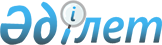 Об образовании избирательных участков № 144, 147 и 148 на территории Жанибекского района
					
			Утративший силу
			
			
		
					Решение акима Жанибекского района Западно-Казахстанской области от 1 марта 2013 года № 2. Зарегистрировано Департаментом юстиции Западно-Казахстанской области 19 марта 2013 года № 3213. Утратило силу решением акима Жанибекского района Западно-Казахстанской области от 26 марта 2014 года № 9.
      Сноска. Утратило силу решением акима Жанибекского района Западно-Казахстанской области от 26.03.2014 № 9
      В соответствии со статьей 23 Конституционного Закона Республики Казахстан от 28 сентября 1995 года "О выборах в Республике Казахстан", статьей 33 Закона Республики Казахстан от 23 января 2001 года "О местном государственном управлении и самоуправлении в Республике Казахстан", по согласованию с Жанибекской районной территориальной избирательной комиссией РЕШИЛ:
      1. Образовать избирательные участки № 144, 147 и 148 на территории Жанибекского района согласно приложению.
      2. Оповестить избирателей о границах избирательных участков через средства массовой информации.
      3. Контроль за исполнением настоящего решения возложить на руководителя аппарата акима района Абдолова Ж. К.
      4. Настоящее решение вводится в действие после его первого официального опубликования.
      СОГЛАСОВАНО:
Председатель районной
(территориальной) избирательной
комиссии
_____________ Р. Карашин
01.03.2013 г. Избирательные участки № 144, 147 и 148
на территории Жанибекского района
      № 144 Школьный избирательный участок
      Местонахождение: аул Жанибек, здание средней общеобразовательной школа № 1, улица Б. Жаникешева, 72, контактный телефон 21376.
      Границы: улица А. Байтурсынова дома № 67-131; улица Ш. Мажитова дома № 108-176, 89-175; улица Т. Абдрахманова дома № 104-170, 97-181; улица Б. Жаникешева дома № 74-152, 97-191; улица М. Ихсанова дома № 90-156, 87-117, улица К. Мусина дома № 7-27, 4-24; улица М. Маметовой дома № 2-14, улица Г. Караша дома № 24-28 аула Жанибек
      № 147 Узункульский избирательный участок
      Местонахождение: аул Узункуль, здание аульного дома культуры, контактный телефон 26199 
      Границы: аул Узункуль, зимовки Муратсай, Абдолла, Мынжас, Кондевин, Апакаш, Сабила, Азамат, Орлы, Нурберген, Алихан, улицы Т. Абдрахманова, А. Иманова, К. Мусина, М. Ауезова, Абая, Т. Жарокова аула Акоба.
      № 148 Енбекшинский избирательный участок
      Местонахождение: населенный пункт Енбекши, здание начальной школы, контактный телефон: 26074.
      Границы: населенный пункт Енбекши, зимовки Инженер, Арашайым, Баймурат, Бруцеллез, Кубаш, Алтыкашар, Тани, Аманкос, Биринши, зимовки Терек, Аккол, Передаточный, Орджоникидзе, Пайыл, Сарай, Кузнец, Молотов - 1, Молотов - 2, Сулеймен Акобинского аульного округа.
					© 2012. РГП на ПХВ «Институт законодательства и правовой информации Республики Казахстан» Министерства юстиции Республики Казахстан
				
      Аким района

Б. Есенгалиев
Приложение
к решению акима района № 2
от 1 марта 2013 года